Додаток до рішення Київської міської радивід _____________ № _____________План-схемадо дозволу на розроблення проєкту землеустрою щодо відведення земельної ділянки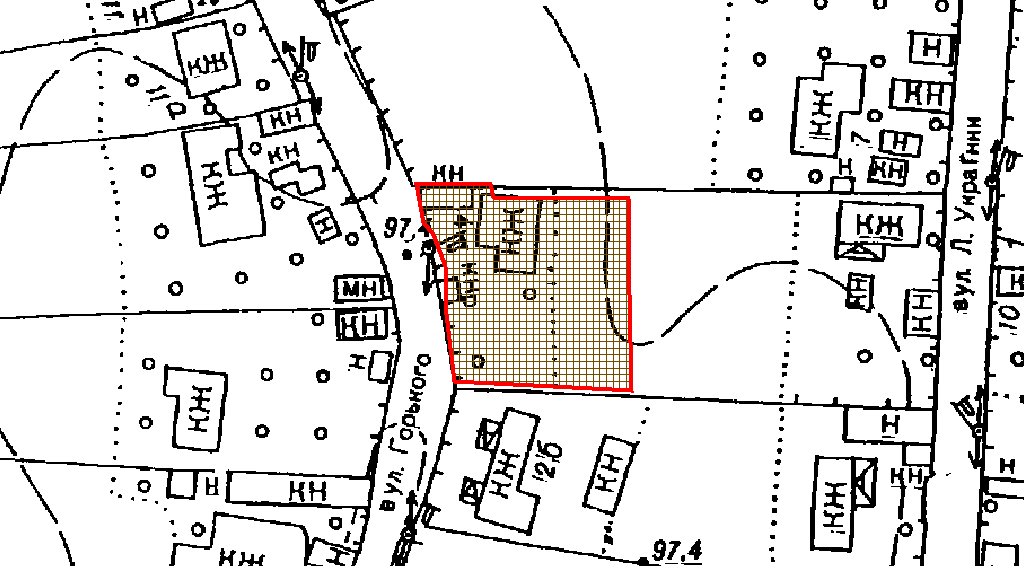 клопотаннявід 22.05.2023 № 421017057кадастровий номер   8000000000:62:110:0004юридична/фізична особаГнатенко Артем Миколайовичадреса земельної ділянким. Київ, р-н Деснянський, вул. Тодося Осьмачки, 4вид землекористуваннявласністьвид використанняземельної ділянкидля будівництва і обслуговування жилого будинку, господарських будівель і споруд орієнтовний розмір0,0999 гаКиївський міський головаВіталій КЛИЧКО